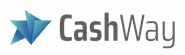 Plano de Segurança da InformaçãoNovembro/2021Sobre este artefatoO objetivo deste artefato é definir as regras aplicáveis com base na estrutura da CashWay e assegurar que todos tenham acesso e conheçam o Plano de Segurança da Informação.O plano de continuidade de negócios contempla a contempla a política de segurança da informação da CashWay. Objetivos	A Política de Segurança da Informação (“PSI”) visa preservar a confidencialidade, integridade e disponibilidade das informações, descrevendo a conduta adequada para o seu manuseio, controle, proteção, descarte e compromisso, preservando as informações de sua propriedade e/ou sob sua guarda, devendo ser cumprida por todos os colaboradores da CashWay.Regulamentação	Resolução CMN, no 4.658/2018 que dispõe sobre a política de segurança cibernética e sobre os requisitos para a contratação de serviços de processamento e armazenamento de dados e de computação em nuvem, a serem observados pelas instituições financeiras e demais instituições autorizadas a funcionar pelo Banco Central do Brasil.Diretrizes	As diretrizes de Segurança da CashWay têm os seguintes objetivos principais:• Garantir a confidencialidade, integridade e disponibilidade das informações dos seus clientes e proteger os dados e os sistemas da informação, contra acessos indevidos, pessoas e alterações não autorizadas;• Assegurar o treinamento contínuo e atualizado nas políticas e nos procedimentos de segurança da informação;• Definir controles que permitam a proteção das informações de acordo com seu grau de classificação;• Criar e manter atualizados mecanismos de proteção contra arquivos maliciosos;• Avaliar e propor controles que visem oferecer segurança no desenvolvimento de sistemas;• Zelar para que os colaboradores estejam cientes do Termo de Ciência de Segurança da Informação ao iniciar as atividades na instituição;• Assegurar que a contratação de serviços relevantes de processamento e armazenamento de dados e de computação em nuvem no país ou no exterior, contemple as políticas, estratégias e estruturas necessárias para o adequado gerenciamento dos riscos quanto à terceirização de serviços;• Comunicar imediatamente à área de Segurança da Informação, bem como ao Compliance, qualquer violação desta PSI e/ou das demais normas e procedimentos de segurança da informação, a fim de se aplicar as medidas de remediação e penalidades previstas;• Monitorar constantemente o ambiente tecnológico, avaliando e implementando medidas técnicas e melhoria de processos relacionadas a disciplina de Segurança.Papéis e Responsabilidades da CashWayCompete ao Colaborador:• Cumprir as regras estabelecidas na PSI, normas e procedimentos de segurança da informação, bem como as demais leis, regulamentos e normas aplicáveis pelos órgãos reguladores;• Proteger as informações contra acessos indevidos, divulgação não autorizados e descarte de forma segura;• Zelar para que os recursos tecnológicos sejam utilizados de forma eficaz, dentro das finalidades corporativas e de conhecimento pela CashWay;• Não discutir assuntos confidenciais de trabalho em ambientes públicos ou em áreas expostas (elevadores, taxi e quaisquer outros meios de transporte, restaurantes, etc.) ou com terceiros não autorizados;• Não compartilhar ou divulgar credenciais de acesso ou equipamentos sem a autorização explicita da área de Segurança da Informação. As senhas são de responsabilidade do usuário, sendo individual e intransferível, sendo substituídas de forma periódica;• Estar atualizado em relação a esta PSI e aos procedimentos e normas relacionadas, buscando orientação do seu gestor ou da área de Segurança da Informação sempre que estiver com dúvidas;• Solicitar quaisquer acessos ou perfis necessários as atividades profissionais por meio de ferramenta de chamados, contendo as aprovações do gestor imediato;• Não criar, adquirir ou realizar uso de softwares não homologados e não instalados pela área de Tecnologia;• Comunicar a área de Segurança da informação quaisquer riscos de segurança da informação existentes na área de atuação.Compete à Gestão da área de Segurança:• Determinar as diretrizes de Segurança da Informação;• Aprovar e revisar periodicamente PSI;• Apresentação de assuntos relevantes a Diretoria quando cabível.Compete às Gerências da CashWay:• Reforçar junto as equipes o cumprimento das diretrizes de Segurança da Informação, bem como servir como replicador das boas práticas e controles.;• Propor ajustes e ferramentas à área de Segurança da Informação que auxilie nos processos de negócio das áreas;• Informar, à área de Segurança da Informação, sobre o encerramento de contratos em que os prestadores de serviços possuam qualquer tipo de acesso físico ou lógico às informações;• Contribuir nos processos de revisão periódica de acessos ou em outras situações em que forem acionados pela área de Segurança da Informação.Compete à área de Segurança da Informação:• Propor controles e melhorias relacionados ao tema segurança da informação;• Definir e documentar as políticas e procedimentos relacionados a operacionalização da segurança da informação;• Monitorar e analisar os alertas e informações relacionadas à segurança das informações;• Apoiar a avaliação e a adequação de controles específicos de segurança da informação para novos sistemas ou serviços;• Testar a eficácia dos controles utilizados e informar aos gestores os riscos residuais• Disseminar a cultura de Segurança junto as demais áreas da Instituição;• Participar dos projetos em que a área estiver envolvida acompanhando e sugerindo questões relacionadas ao tema da área.Compete à área de Gente e Gestão:• Disponibilizar a política e as normas de Segurança da Informação para todos colaboradores e assegurar que o mesmo esteja ciente das diretrizes, normas e procedimentos internos;• Informar à área de Segurança da Informação todos os desligamentos, transferências, férias e modificações no quadro de funcional;• Garantir que os colaboradores tenham ciência e assinem o Termo de Ciência de Segurança da Informação no processo de integração.• Cabe à área de Infra de Tecnologia da Informação (TI):• Realizar as cópias de segurança do ambiente tecnológico;• Configurar os equipamentos, ferramentas e sistemas concedidos aos colaboradores com todos os controles necessários para cumprir os requerimentos de segurança estabelecidos nesta PSI e normas adicionais;• Planejar, implantar, fornecer e monitorar a capacidade de armazenamento, processamento e transmissão necessárias para ambiente computacional.Compete ao Compliance:• Aplicar as penas previstas na Matriz de Penalidades, após deliberação do Comitê de Compliance em casos onde necessitarem desta ação;• Avaliar as ações de remediação previstas para os casos de não conformidade a PSI• e suas normas;• Receber e analisar os eventos de riscos de segurança da informação, sugerindo ações de remediação.Compete à área Jurídica:• Requerer a inserção de cláusulas que obriguem o cumprimento desta PSI e demais leis, regulamentos e normas aplicáveis aos prestadores de serviços, cujos contratos tenham sua análise requerida ao departamento, assegurando que as informações sejam utilizadas apenas para sua finalidade dentro da CashWay e preservando sua confidencialidade.NormasAs informações geradas e os ambientes tecnológicos utilizados por seus respectivos usuários são de exclusiva propriedade da CashWay, sendo vedada a sua utilização para fins pessoais ou quaisquer outros, que não os estabelecidos nos termos das normas e procedimentos.Maiores detalhes de normas e procedimentos vinculados as atividades e processos, estão disponibilizados no portal da Intranet.Descumprimento da PSINa hipótese de violação desta PSI ou das normas de segurança da informação, a Diretoria, com o apoio das áreas de Segurança da Informação, Compliance e Recursos Humanos, determinarão as sanções administrativas que serão aplicadas ao infrator, sendo que:• Os colaboradores estão sujeitos as sanções descritas na Matriz de Consequência, de acordo com o grau de infração.• Para os prestadores de serviços, pode acarretar na aplicação rescisória imediata do respectivo contrato estabelecido violado.ControleEsta Política entra em vigor a partir da data de sua publicação e deve ser revisada e aprovada pela Diretoria com periodicidade mínima anual. Se, no decorrer do período, houver mudança no ambiente regulatório ou na estrutura de gestão de riscos, o documento deverá contemplar a alteração. Esta Política deverá ser amplamente divulgada dentro da CashWay  S.A. e disponibilizada a todos os integrantes e stakeholders do processo.Suporte e Atendimento ao ClienteRevisãoEsta política de Plano de Continuidade de Negócios é revisada semestralmente pelo Comitê Interno CashWay.Controle de VersãoControle de VersãoControle de VersãoControle de VersãoVersãoDataJustificativaResponsabilidade01.0016/09/2021Draft InicialWagner Costa01.0120/09/2021Revisão Geral ArtefatoWagner Costa01.0223/11/2021Revisão GeralFelipe Santiago